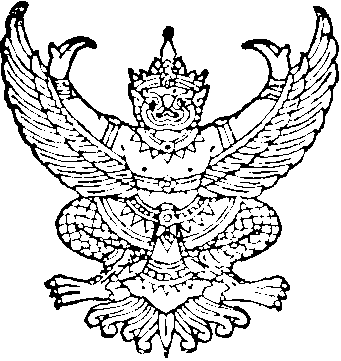 ประกาศมหาวิทยาลัยเทคโนโลยีราชมงคลล้านนา ลำปางเรื่อง   รายชื่อผู้มีสิทธิ์สอบคัดเลือกลูกจ้างชั่วคราว- - - - - - - - - - - - - -                                    	ตามที่มหาวิทยาลัยเทคโนโลยีราชมงคลล้านนา ลำปาง    ได้ประกาศรับสมัครบุคคลสอบเพื่อบรรจุและแต่งตั้งเป็นลูกจ้างชั่วคราว  ตำแหน่ง อาจารย์  (สอนหลักสูตรประมง)  คณะวิทยาศาสตร์และเทคโนโลยีการเกษตร  จำนวน 1 อัตรา ไปแล้วนั้น บัดนี้ ได้สิ้นสุดระยะเวลาการรับสมัครแล้ว ทางคณะกรรมการตรวจสอบคุณสมบัติผู้สมัครได้ดำเนินการตรวจสอบคุณสมบัติผู้สมัครเรียบร้อยแล้ว จึงขอประกาศรายชื่อผู้มีสิทธิ์สอบ ดังรายนามในเอกสารแนบท้ายประกาศนี้              ประกาศ  ณ  วันที่   18   กรกฎาคม    พ.ศ. ๒๕60                                     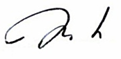                                                     (ผู้ช่วยศาสตราจารย์มนูญ   เมฆอรุณกมล)			                  รองอธิการบดีมหาวิทยาลัยเทคโนโลยีราชมงคลล้านนา                                 ประกาศรายชื่อผู้มีสิทธิ์สอบ ตำแหน่งอาจารย์ (สอนหลักสูตรประมง)  สังกัด คณะวิทยาศาสตร์และเทคโนโลยีการเกษตร มหาวิทยาลัยเทคโนโลยีราชมงคลล้านนา ลำปางในวันที่  20 กรกฎาคม  2560  ตั้งแต่เวลา 09.00 น. เป็นต้นไปลำดับที่ชื่อ – นามสกุลชื่อ – นามสกุลหมายเหตุ๑นางสาวสุภัทรชา   ธุระกิจนางสาวสุภัทรชา   ธุระกิจ- สอบข้อเขียน และสอบสอน เวลา 09.00 – 12.00 น.  ณ  ห้อง ป.101 อาคาร 5 (อาคารประมง)  (การสอบสอนให้ผู้เข้าสอบเตรียมเนื้อเรื่องในการสอน จำนวน 1 เรื่อง โดยให้ใช้เวลาสอนโดยประมาณ 15 นาที)- สอบสัมภาษณ์ เวลา 13.30 น. เป็นต้นไป ณ ห้องประชุมกองบริหารทรัพยากร ชั้น 2 อาคารอำนวยการ- ประกาศรายชื่อผู้ผ่านการสอบคัดเลือกวันที่  21  กรกฎาคม  ๒๕60- การเริ่มปฏิบัติงานจะแจ้งให้ทราบในวันที่ประกาศผลสอบคัดเลือก